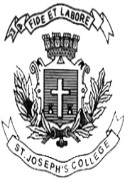 St. Joseph’s College (Autonomous)I Semester BA SEMESTER EXAMINATION: OCTOBER 2021(Examination conducted in March 2022)OE 121 - Optional English  Time allotted: 3 hours							Marks: 100InstructionsThis paper is for I semester BA students who have opted for the English/Journalism, English/Psychology and English/Theatre Studies Majors under NEP-2020 You are NOT ALLOWED to use a dictionaryPlease stick to the word-limits suggested.This paper contains THREE pages and EIGHT sectionsWrite short notes on ANY ONE of the following in about 150 words each: (5 marks)PlosivesThe schwaAnswer ANY ONE in about 250-300 words (10 marks)What is a Fricative? Discuss the Fricatives of the standard dialect of British English.What is a Phoneme? Give examples from two different languages. How would you distinguish between Phonetics and Phonology?II.B. Transcribe the word given below using IPA symbols. Classify the consonants by category (plosives etc) in the word given below, and describe each of the consonants in terms of voice, and place of articulation. Also identify the vowels in the word.  (10 marks)Fairy  II.C. Identify the free and bound morphemes in the words given below (5x1=5)BothersomeUnstructuredAppealingRestoresDupeWrite short notes on the following in about five sentences each:  (2x5=10)The idea of the book during the Old English periodThe practice of KenningRespond to the following extract with a detailed annotation in about 200 words: 								(10 marks)He gesecean sceall 
           dread him sore. 'Tis his doom to seek 
hord/ on/ hrusan/, þær he hæðen gold 
           hoard in the graves, and heathen gold 
warað wintrum/ frod, ne byð him wihte ðy sel. 
           to watch, many-wintered: nor wins he thereby! 
Swa se ðeodsceaða þreo hund wintra 
           Powerful this plague-of-the-people thus 
heold on hrusan hordærna sum, 
           held the house of the hoard in earthAnswer ANY TWO of the following questions in about 200 words each: (2x10=20) What does the presence of so many writers from Calcutta in the syllabus tell us about Indian Writing in English? You must come up with at least three explanations that seem to work.Who is the most Indian of the poets you have read this semester? Is it possible to answer this question in an objective way?Peaceful Malgudi can yet be a source of both joy and terror. How does the account of childhood in Swami and Friends allow you to respond to this question? Give instances to support your response. Answer ANY ONE of the following in about 200 words: (10 marks)What is Defamiliarisation? What does it explain to you, as a reader, about the reading experience?Do you agree with the authors of The Intentional Fallacy when they argue that the writer’s intention is not crucial to understanding the work?Annotate ANY ONE of these extracts with detailed reference to context:                                                                                                 (10 marks)Extract AIts green robed meads, gay flowers and cloudless skyThough passing fair, have but few charms for meExtract BOne might swoonDrunken with beauty then, or gaze and gazeOn a primeval Eden, in amaze.Read this poem by Henry Derozio and attempt an interpretation based on evidence you are able to find in the poem:  Your interpretation should not exceed 200 words.  (10 marks)My country! In thy days of glory pastA beauteous halo circled round thy browand worshipped as a deity thou wast—Where is thy glory, where the reverence now?Thy eagle pinion is chained down at last,And grovelling in the lowly dust art thou,Thy minstrel hath no wreath to weave for theeSave the sad story of thy misery!Well—let me dive into the depths of timeAnd bring from out the ages, that have rolledA few small fragments of these wrecks sublimeWhich human eye may never more beholdAnd let the guerdon of my labour be,My fallen country! One kind wish for thee_______________________________________